Открытое занятие в средней группе по развитию речи c использованием мнемотехники:«Сундучок сказок»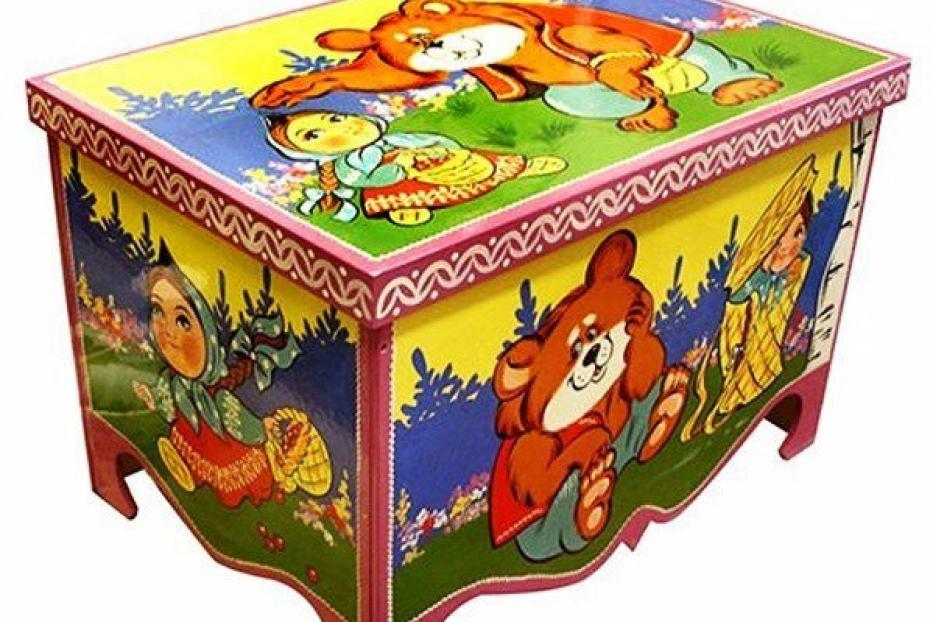 	Воспитатель: Бекмирзаева  Марьям.